An alle Eltern und Erziehungsberechtigtender Klassen 5a, 5b und 5c				       Wie/Gu	    17.05.2021Informationen zur Wahl der zweiten FremdspracheLiebe Eltern,für das kommende Schuljahr steht für Sie und Ihre Kinder die Wahl der zweiten Fremdsprache an. Sicherlich wissen einige schon, auf welche Fremdsprache – Latein oder Französisch – die Wahl fällt, einige sind aber vielleicht auch noch unsicher und haben noch Fragen.Aus diesem Grund haben Lehrkräfte der Fächer Französisch und Latein Ihre Kinder im Unterricht besucht. Nach einer kurzen Vorstellung der beiden Fremdsprachen hatten Ihre Kinder die Möglichkeit, ihre Fragen zu stellen.Da wir Sie aufgrund der besonderen Situation in diesem Jahr nicht in gewohnter Weise an einem Elternabend über die Fächer Latein und Französisch informieren können, bieten wir Ihnen folgende Möglichkeiten zur Information bzw. für Rückfragen an.Sie finden eine Vorstellung der beiden Fächer und Informationen zur Wahl der 2. Fremdsprache auf der EMA-Homepage. Klicken Sie dazu auf den Bereich Service – Wahl der 2. Fremdsprache.Darüber hinaus stehen Ihnen für Latein Frau Ullrich (stefanie.ullrich@emaos.de) und für Französisch Frau Kreye (christiana.kreye@emaos.de) per Mail für Rückfragen zur Verfügung. Wir hoffen, dass Sie zusammen mit Ihrem Kind eine gute Wahl treffen. Leitende Fragestellungen sollten bei der Entscheidungsfindung sein: Für welche Sprache bringt mein Kind die größte Motivation mit? In welcher Sprache wird es Spaß am Lernen entwickeln – und das über die nächsten Jahre hinweg? Welcher Typ ist mein Kind? Eher der analytische – das spricht für das Fach Latein – oder der kommunikative Typ – was eine Entscheidung für Französisch nahelegt? Bedenken Sie, die jetzige Sprachenwahl entscheidet noch nicht über die spätere berufliche Karriere. Da die Klassen nicht neu zusammengesetzt werden, kann Ihr Kind übrigens unabhängig von der Wahl der besten Freundin / des besten Freundes die Entscheidung fällen. Freundinnen und Freunde sind in allen anderen Stunden weiterhin zusammen.Schülerinnen und Schüler haben uns in den letzten Jahren in den Informationsveranstaltungen immer gefragt: Welches ist die leichtere Sprache? Unsere Antwort: keine von beiden. Beide Sprachen sind anspruchsvoll, aber es lohnt sich, sie zu lernen. Beide erfordern kontinuierliches Lernen und wenn man das beherzigt, machen sie Spaß!Im Anhang finden Sie den Wahlbogen zur 2. Fremdsprache. Bitte senden Sie den ausgefüllten Bogen bis zum 28.05.2021 – per Post oder Mail – an das Sekretariat zurück.Mit freundlichem Gruß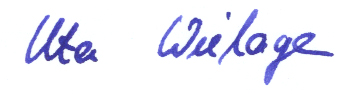 Uta Wielage, OStD´Schulleiterin